现场调查图像：因企业保密原因，未存留现场调查资料。现场采样、检测图像：因企业保密原因，未存留现场采样资料。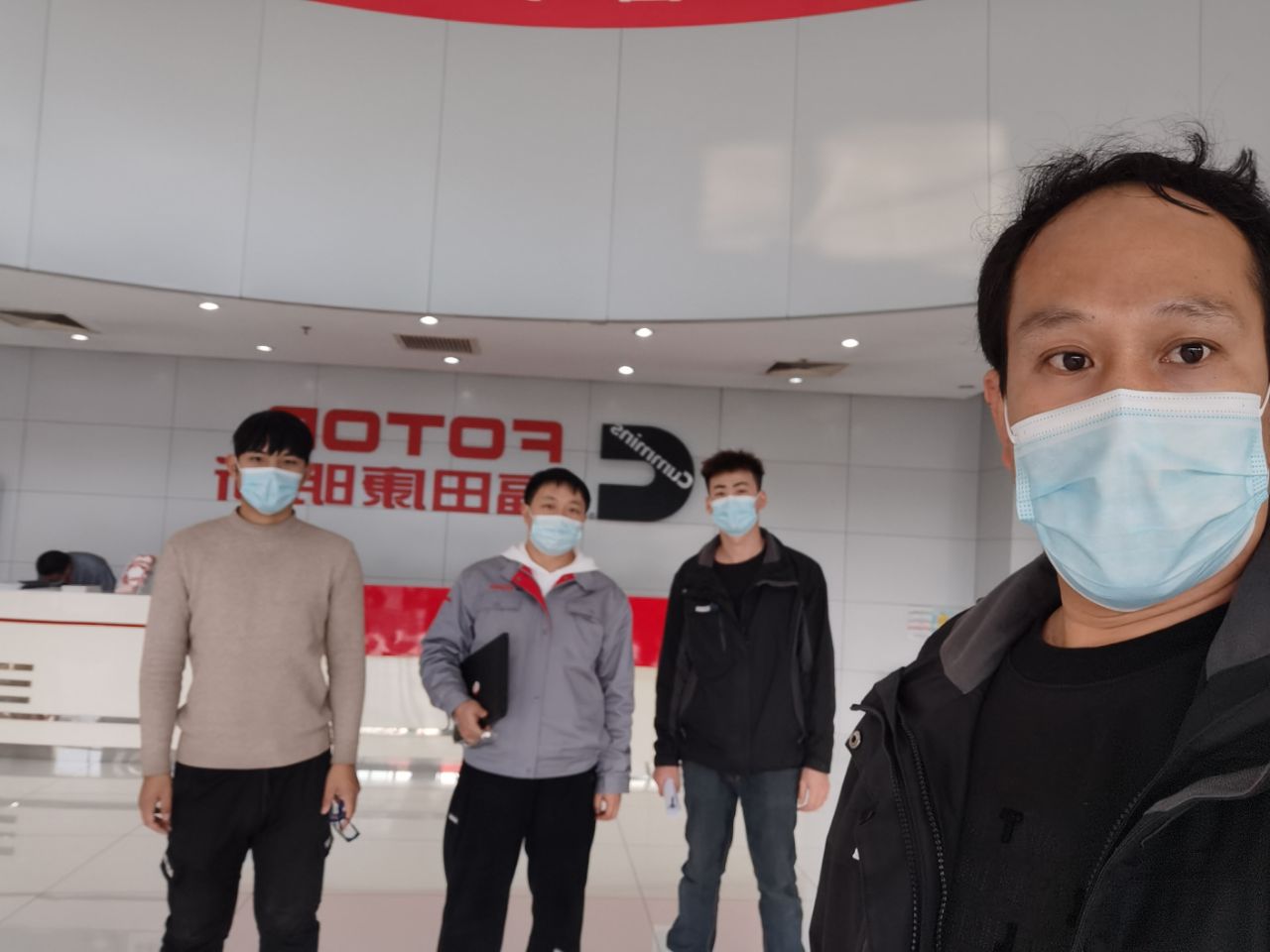 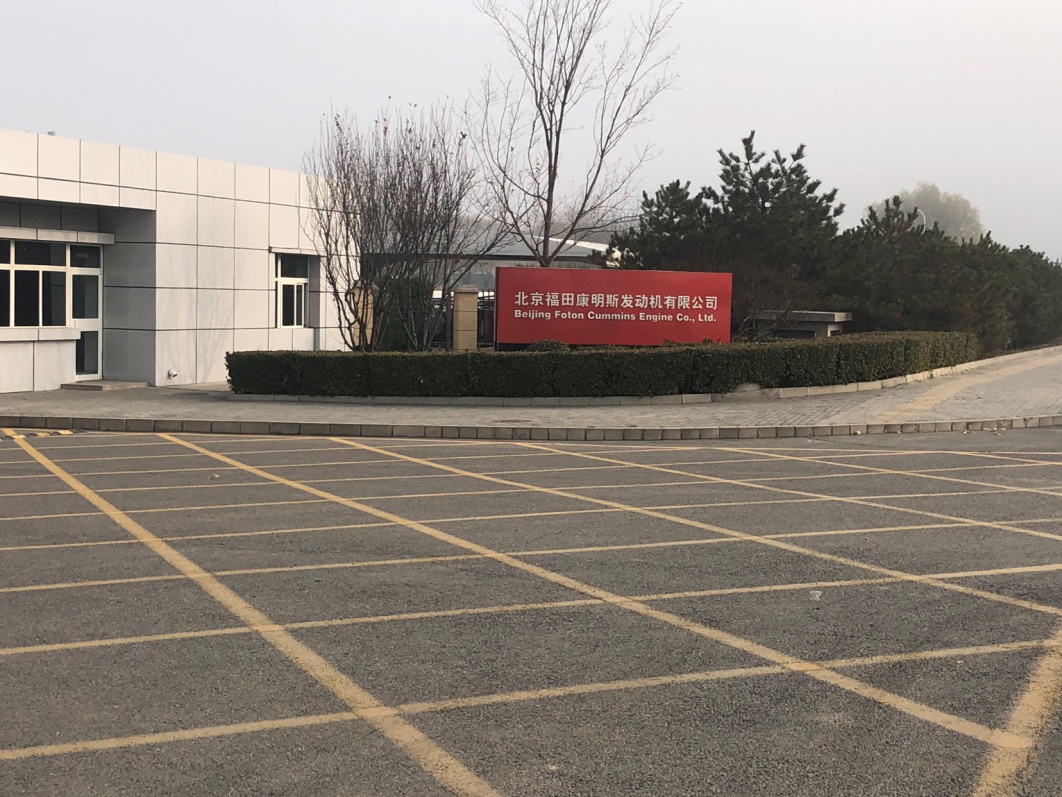 